KLASA: 024-01/23-01/01URBROJ: 2176-8-01-23-01Dvor, 30. siječnja 2023.Na temelju članka 26. i 27. Zakona o radu (“Narodne novine“, broj 93/14, 127/17, 98/19 i 151/22), članka 3. stavka 1. Zakona o službenicima i namještenicima u lokalnoj i područnoj (regionalnoj) samoupravi (“Narodne novine”, broj 86/08, 61/11, 04/18, 112/19), općinski načelnik Općine Dvor, na prijedlog službenice ovlaštene za privremeno obavljanje poslova pročelnika Jedinstvenog upravnog odjela Općine Dvor, dana 30. siječnja 2023. godine, donosiPRAVILNIK O RADUu Jedinstvenom upravnom odjelu Općine DvorI. OSNOVNE ODREDBE Članak 1.	Pravilnikom o radu u Jedinstvenom upravnom odjelu Općine Dvor (u nastavku teksta: Pravilnik) uređuju se prava i obveze službenika i namještenika (u nastavku teksta: službenici) u Jedinstvenom upravnom odjelu Općine Dvor (u nastavku teksta: Jedinstveni upravni odjel), zaštita života, zdravlja i privatnosti službenika, zaštita dostojanstva službenika, zaštite od diskriminacije, pravo na informiranje, prava i obveze iz službe i po osnovi službe i to: radno vrijeme, prekovremeni rad, odmori i dopusti, plaće i dodaci na plaću, ostala materijalna, te druga prava službenika i naknada štete. Članak 2.	Na pitanja koja nisu uređena ovim Pravilnikom primjenjuju se odredbe zakona, podzakonskih propisa i općih akata Općine Dvor (u daljnjem tekstu: Općina).	Ako je neko pravo iz službe različito uređeno ovim Pravilnikom, zakonom ili drugim podzakonskim propisom, odnosno općim aktom, primjenjuje se za službenika najpovoljnije pravo, ako zakonom nije drugačije određeno.Članak 3.	Pod pojmom službenika i namještenika podrazumijevaju se službenici i namještenici u službi u Jedinstvenom upravnom odjelu na neodređeno ili određeno vrijeme, s punim, nepunim i skraćenim radnim vremenom, te vježbenici.Članak 4.	Riječi i pojmovi koji se koriste u ovom Pravilniku, a koji imaju rodno značenje odnose se jednako na muški i ženski rod, bez obzira jesu li korišteni u muškom ili ženskom rodu.II. PRAVA I OBVEZE SLUŽBENIKA I NAMJEŠTENIKAČlanak 5.	Službenik je dužan poslove obavljati savjesno, pridržavajući se Ustava, zakona, podzakonskih propisa, općih akata tijela Općine i pravila struke. 	Službenik ima pravo i obvezu u radu koristiti nova saznanja, usvajati i primjenjivati stručna dostignuća u svojoj struci, te se trajno stručno usavršavati. Članak 6.	Pročelnik je odgovoran za vlastiti rad i rad službenika u Jedinstvenom upravnom odjelu. Članak 7.	Službenik je dužan izvršavati naloge pročelnika koji se odnose na službu, te bez posebnog naloga obavljati poslove, odnosno zadatke službeničkog mjesta na koje je raspoređen sukladno zakonu, podzakonskim propisima i općim aktima Općine.Članak 8.	Službenik je dužan odbiti izvršenje naloga koji je nezakonit, protivan pravilima struke, čije bi izvršenje moglo izazvati veću štetu ili čije bi izvršenje predstavljalo kazneno djelo, te o tome obavijestiti pročelnika koji je nalog izdao, uz upozorenje o obilježjima naloga. Ponovljeni pisani nalog službenik je dužan izvršiti. U slučaju izvršenja ponovljenoga pisanog naloga službenik je oslobođen odgovornosti za posljedice izvršenja. 	Iznimno od stavka 1. ovog članka, ponovljeni pisani nalog, čije bi izvršenje predstavljalo kazneno djelo, službenik ne smije izvršiti, jer u protivnom odgovara zajedno s pročelnikom koji je nalog izdao. 	Za izvršenje pisanog naloga čije izvršenje predstavlja kazneno djelo službenik odgovara zajedno s pročelnikom koji je nalog izdao. 	Službenik ne smije biti pozvan na odgovornost zbog neizvršenja naloga ako je postupio sukladno odredbama ovog članka. Članak 9.	Službenik koji ostvari pristup ili postupa s podacima utvrđenim jednim od stupnjeva tajnosti sukladno posebnom zakonu, dužan je čuvati tajnost tih podataka za vrijeme i nakon prestanka službe, sve dok su podaci utvrđeni jednim od stupnjeva tajnosti ili dok se odlukom vlasnika podatka ne oslobode obveze čuvanja tajnosti. Članak 10.	Službenik može izvan redovitog radnog vremena, po prethodno pisanom odobrenju pročelnika odnosno općinskog načelnika, samostalno obavljati poslove ili raditi kod drugoga, ako to nije u suprotnosti sa službom, odnosno ako posebnim zakonom nije drukčije propisano, te ne predstavlja sukob interesa ili prepreku za uredno obavljanje redovitih zadataka, niti šteti ugledu službe. 	Službenik može objavljivati stručne članke i druge autorske tekstove, odnosno povremeno predavati na seminarima i savjetovanjima bez odobrenja iz stavka 1.  ovog članka. 	O zahtjevu službenika za davanje odobrenja iz stavka 1. ovog članka odlučuje se rješenjem. Članak 11.	Službeniku nije dozvoljeno otvaranje obrta, osnivanje trgovačkog društva ili druge pravne osobe u području djelatnosti u kojem je u službi, odnosno u području djelatnosti koje je povezano s poslovima iz djelokruga Jedinstvenog upravnog odjela. Članak 12.	Službenik je dužan pisanim putem obavijestiti pročelnika o financijskom ili drugom interesu koji on, njegov bračni ili izvanbračni drug, dijete ili roditelj može imati u odlukama Jedinstvenog upravnog odjela. 	Službenik je dužan pisanim putem obavijestiti pročelnika o fizičkim i pravnim osobama s kojima je bio u poslovnom odnosu u razdoblju od dvije godine prije prijma u službu, a prema kojima Jedinstveni upravni odjel obavlja upravne poslove. 	Službenik je dužan pisanim putem obavijestiti pročelnika  o vlasništvu dionica i obveznica ili financijskim i drugim interesima u trgovačkim društvima prema kojima Jedinstveni upravni odjel obavlja upravne poslove, a što bi moglo predstavljati uzrok sukobu interesa. 	Službenik je dužan pisanim putem obavijestiti pročelnika da li njegov bračni ili izvanbračni drug, dijete ili roditelj obavlja najviše dužnosti u političkoj stranci, udruzi, trgovačkom društvu ili drugoj pravnoj osobi koja je u poslovnom odnosu s Jedinstvenim upravnim odjelom. 	Pročelnik odnosno općinski načelnik ispitat će okolnosti navedene u pisanoj obavijesti iz stavka 1. - 4. ovoga članka, pa ako te okolnosti dovode ili mogu dovesti do sukoba interesa, donijet će odluku o izuzimanju službenika i namještenika odnosno pročelnika od rada na određenim poslovima. 	Podaci o mogućem sukobu interesa te odluka o izuzimanju službenika i namještenika od rada na određenim poslovima zbog mogućeg sukoba interesa unose se u osobni očevidnik službenika i namještenika. Članak 13.	Službenik ne smije donositi odluke, odnosno sudjelovati u donošenju odluka koje utječu na financijski ili drugi interes: njegovog bračnog ili izvanbračnog druga, djeteta ili roditelja, fizičkih, odnosno pravnih osoba s kojima ostvaruje ili je ostvarivao službene ili poslovne kontakte u posljednje dvije godine, fizičkih, odnosno pravnih osoba koje su u posljednjih pet godina financirale njegovu izbornu kampanju, udruge ili pravne osobe u kojoj je na mjestu predsjednika, upravitelja ili člana upravnog odbora,fizičke ili pravne osobe čiji je predstavnik, zakonski zastupnik ili stečajni upravitelj, 
te fizičke ili pravne osobe s kojima je službenik i namještenik, njegov bračni ili izvanbračni drug, dijete ili roditelj u sporu ili je njihov dužnik. Članak 14.Obraćanje službenika zbog opravdane sumnje na korupciju ili podnošenje prijave o toj sumnji odgovornim osobama ili nadležnim državnim tijelima ne predstavlja opravdan razlog za prestanak službe. Službeniku koji zbog opravdane sumnje na korupciju podnese prijavu o toj sumnji odgovornim osobama ili nadležnim državnim tijelima jamči se zaštita anonimnosti ako nadležno državno tijelo ocijeni da se radi o težem obliku korupcije, zaštita od uskraćivanja ili ograničavanja prava utvrđenih ovim Pravilnikom, te zaštita od bilo kojeg oblika zlostavljanja. Pročelnik Jedinstvenog upravnog odjela (u daljnjem tekstu: pročelnik) odnosno općinski načelnik dužan je pokrenuti postupak zbog teške povrede službene dužnosti protiv službenika koji postupa protivno stavku 2. ovoga članka. Zlouporaba obveze službenika na prijavljivanje opravdane sumnje na korupciju predstavlja tešku povredu službene dužnosti. III. PRIJAM U SLUŽBUČlanak 15.	Službenici i namještenici se primaju u službu na temelju javnog natječaja odnosno oglasa sukladno zakonu i Pravilniku o unutarnjem redu Jedinstvenog upravnog odjela.	Javni natječaj iz stavka 1. ovoga članka objavljuje se u “Narodnima novinama“, na službenoj web stranici Općine, a može se objaviti i u dnevnom ili tjednom tisku.Članak 16.	Službeniku koji se na rad prima na neodređeno vrijeme utvrđuje se probni rad u trajanju od tri mjeseca.	Službenik koji se na rad prima na određeno vrijeme duže od šest mjeseci utvrđuje se probni rad u trajanju do dva mjeseca.Članak 17.	Za vrijeme probnog rada službenika ocjenjuju se njegove sposobnosti za izvršavanje poslova i zadaća glede načina rada i usvojenog znanja.	Probni rad službenika prati pročelnik ili službenik kojeg pročelnik za to ovlasti.Članak 18.	Ako pročelnik ocjeni da službenik na probnom radu ne ostvaruje prosječne rezultate rada, odnosno da njegove radne i stručne sposobnosti ne udovoljavaju zahtjevima za obavljanje poslova i radnih zadaća donijet će rješenje o prestanku službe najkasnije u roku od osam dana od dana isteka probnog rada.	Danom dostave rješenja iz stavka 1. ovoga članka službeniku prestaje službenički odnos.	Ako pročelnik ne donese rješenje u roku iz stavka 1. ovoga članka, smatrat će se da je službenik zadovoljio na probnom radu.Članak 19.	Službeniku koji je za vrijeme probnog rada bio odsutan zbog opravdanih razloga (bolest i dr.), probni rad može se produžiti za onoliko dana koliko je bio opravdano odsutan o čemu se donosi rješenje.Članak 20.	Osoba sa završenim obrazovanjem određene stručne spreme i struke, bez radnog staža u struci ili s radnim stažom kraćim od vremena određenog za vježbenički staž, prima se u službu u svojstvu vježbenika.	Vježbenik se prima u službu na određeno vrijeme potrebno za obavljanje vježbeničke prakse, s tim da mu se služba može produžiti na neodređeno vrijeme ako u Jedinstvenom upravnom odjelu postoji slobodno radno mjesto koje se može popuniti i na koje se vježbenika, nakon položenog državnog ispita, može rasporediti.	Vježbenički staž traje 12 mjeseci.Članak 21.	Vježbenik se za vrijeme vježbeničkog staža osposobljava za obavljanje poslova praktičnim radom i učenjem po utvrđenim programom koji utvrđuje pročelnik.	Vježbenik ima mentora koji prati rad vježbenika, daje mu potrebne upute i smjernice za rad, te mu pomaže u pripremanju državnog ispita.	Mentora imenuje pročelnik iz reda službenika, a mentor mora imati najmanje istu stručnu spremu kao vježbenik.	Mentor nema pravo na posebnu naknadu.Članak 22.	Vježbenik može pristupiti polaganju državnog ispita najranije dva mjeseca prije isteka propisanog vježbeničkog staža i dužan ga je položiti najkasnije do isteka vježbeničkog staža.	Vježbeniku koji iz opravdanih razloga ne položi državni ispit u roku iz stavka 1. ovoga članka može se produžiti vježbenički staž za najviše tri mjeseca.	Troškove polaganja državnog ispita podmiruje Općina.IV. STRUČNO USAVRŠAVANJEČlanak 23.	Službenici su obvezni za vrijeme trajanja službe stručno se usavršavati za obavljanje poslova odgovarajuće struke odnosno službe.	U skladu s mogućnostima i potrebama, službenici se mogu stručno usavršavati uz rad putem tečajeva, seminara i drugih odgovarajućih oblika usavršavanja.	Sredstva za provedbu stručnog usavršavanja osiguravaju se u Proračunu.V. ZAŠTITA PRAVA SLUŽBENIKA I NAMJEŠTENIKAČlanak 24.	Rješenja o ostvarivanju prava, obveza i odgovornosti službenika obvezno se u pisanom obliku i s obrazloženjem dostavljaju službeniku, s uputom o pravnom lijeku. Članak 25. 	U slučaju kada službenik daje otkaz, dužan je odraditi otkazni rok u trajanju od mjesec dana, ako s pročelnikom odnosno pročelnik s općinskim načelnikom ne postigne sporazum o drugačijem trajanju otkaznog roka. Članak 26. 	Službeniku je Općina dužna osigurati pravnu pomoć u postupcima koji su protiv službenika pokrenuti od strane trećih osoba zbog obavljanja poslova i zadataka koji su mu u opisu radnog mjesta, osim ako se za isti slučaj pred službeničkim sudom vodi postupak protiv službenika, te je u tom postupku proglašen odgovornim za tešku povredu službene dužnosti. VI. ZAŠTITA ŽIVOTA, ZDRAVLJA I PRIVATNOSTI SLUŽBENIKA I NAMJEŠTENIKAČlanak 27.	Općina je dužna osigurati uvjete za zdravlje i sigurnost službenika na radu. 	Općina će poduzeti sve zakonske mjere za zaštitu života, te sigurnost i zdravlje službenika, uključujući njihovo osposobljavanje za siguran rad, sprečavanje opasnosti na radu i pružanje informacije o poduzetim mjerama zaštite na radu. 	Općina je dužna osigurati dodatne uvjete sigurnosti za rad službenika s invaliditetom, u skladu s posebnim propisima. Članak 28.	Dužnost je svakog službenika brinuti o vlastitoj sigurnosti i zdravlju i o sigurnosti i zdravlju drugih službenika, te osoba na koje utječu njegovi postupci tijekom rada, u skladu s osposobljenošću i uputama koje mu je osigurala Općina, te osposobljenošću koju je stekao svojim obrazovanjem, osposobljavanjem i usavršavanjem. 	Službenik koji u slučaju ozbiljne, prijeteće i neizbježne opasnosti napusti svoje radno mjesto ili opasno područje, ne smije biti stavljen u nepovoljniji položaj zbog takvoga svog postupka u odnosu na druge službenike mora uživati zaštitu od bilo kakvih neposrednih posljedica, osim ako je, prema posebnim propisima ili pravilima struke, bio dužan izložiti se opasnosti radi spašavanja života i zdravlja ljudi i imovine. Članak 29.	Osobni podaci službenika smiju se prikupljati, obrađivati, koristiti i dostavljati trećim osobama samo ako je to određeno zakonom ili ako je to potrebno radi ostvarivanja prava i obveza iz službeničkog odnosa, odnosno u vezi sa službeničkim odnosom. 	Općina će radi ostvarivanja prava i obveza iz službeničkog odnosa prikupljati, obrađivati, koristiti i dostavljati trećim osobama samo one podatke koji su nužni za navedenu svrhu, a te će podatke dostavljati samo na zahtjev sudova i drugih državnih ili javnih tijela. 	Osobne podatke službenika smije prikupljati, obrađivati, koristiti i dostavljati trećim osobama samo Općina ili osoba koju za to posebno opunomoći. 	Općina ne smije tražiti od službenika podatke koji nisu u neposrednoj vezi s službeničkim odnosom i na takva pitanja službenik ne mora odgovoriti.  Članak 30.	Općinski načelnik je dužan imenovati osobu koja je ovlaštena nadzirati prikupljaju li se, obrađuju, koriste i dostavljaju trećim osobama osobni podaci u skladu sa zakonom. 	Općina ili druga osoba koja u obavljanju svojih poslova sazna osobne podatke drugih službenika i namještenika, takve podatke trajno mora čuvati kao povjerljive. Članak 31.	Službenici su obvezni dostaviti sve osobne podatke utvrđene propisima o evidencijama u području rada, a radi ostvarivanja prava i obveza iz radnog odnosa te podatke za: obračun poreza iz dohotka i određivanje osobnih odbitaka, podatke o školovanju i određenim specijalističkim znanjima, zdravstvenom stanju i stupnju invalidnosti, podatke vezane uz zaštitu majčinstva kao i ostale podatke potrebne radi ostvarivanja nekih prava. 	O promjenama u podacima iz prethodnog stavka, službenik je dužan pravodobno obavijestiti Općinu, a u protivnom sam snosi štetne posljedice svog propusta. VII. ZAŠTITA DOSTOJANSTVA SLUŽBENIKA I ZAŠTITA OD DISKRIMINACIJE Članak 32.	Općina je dužna zaštititi službenika od izravne i neizravne diskriminacije na području rada i uvjeta rada, uključujući kriterije za odabir i uvjete za prijam u službu, napredovanja, profesionalnog usmjeravanja, stručnog osposobljavanja i usavršavanja te prekvalifikacija, u skladu sa zakonom i podzakonskim propisima. 	Općina je dužna zaštititi dostojanstvo službenika za vrijeme obavljanja posla od postupanja nadređenih službenika, suradnika i osoba s kojima službenik redovito dolazi u doticaj u obavljanju svojih poslova, ako je takvo postupanje neželjeno i u suprotnosti sa Zakonom o radu i posebnim zakonima. 	Dostojanstvo službenika štiti se od uznemiravanja i spolnog uznemiravanja. 	Uznemiravanje je svako neželjeno ponašanje uzrokovano nekim od sljedećih osnova: rase ili etničke pripadnosti ili boje kože, spola, jezika, vjere, političkog ili drugog uvjerenja, nacionalnog ili socijalnog podrijetla, imovnog stanja, članstva u sindikatu, obrazovanja, društvenog položaja, bračnog ili obiteljskog statusa, dobi, zdravstvenog stanja, invaliditeta, genetskog naslijeđa, rodnog identiteta, izražavanja ili spolne orijentacije, koje ima za cilj ili stvarno predstavlja povredu dostojanstva osobe, a koje uzrokuje strah, neprijateljsko, ponižavajuće ili uvredljivo okruženje. 	Spolno uznemiravanje je svako verbalno, neverbalno ili fizičko ponašanje spolne naravi koje ima cilj ili stvarno predstavlja povredu dostojanstva osobe, a koje uzrokuje strah ili neprijateljsko, ponižavajuće ili uvredljivo okruženje. 	Ponašanje službenika koje predstavlja uznemiravanje i spolno uznemiravanje predstavlja povredu obveza iz službe. Članak 33.	Općinski načelnik će imenovati osobu koja je ovlaštena primati i rješavati pritužbe vezane za zaštitu dostojanstva službenika (u nastavku teksta: ovlaštena osoba). 	Ovlaštena osoba dužna je, što je moguće prije, a najkasnije u roku od osam dana od dostave pritužbe, ispitati pritužbu i poduzeti sve potrebne mjere primjerene pojedinom slučaju radi sprječavanja nastavka uznemiravanja ili spolnog uznemiravanja ako utvrdi da ono postoji. Članak 34.	Ovlaštena soba dužna je bez odgode razmotriti pritužbu i u vezi s njom provesti dokazni postupak radi potpunog i istinitog utvrđivanja činjeničnog stanja. 	Ovlaštena osoba u vezi s pritužbom može saslušavati podnositelja pritužbe, svjedoke, osobu za koju se tvrdi da je podnositelja pritužbe uznemiravala ili spolno uznemiravala, obaviti suočenje, obaviti očevid, te prikupljati druge dokaze kojima se može dokazati osnovanost pritužbe. Članak 35.	O svim radnjama koje poduzme u cilju utvrđivanja činjeničnog stanja ovlaštena osoba će sastaviti zapisnik ili službenu bilješku. 	U zapisniku će se posebno navesti da je ovlaštena osoba sve nazočne upozorila da su svi podaci utvrđeni u postupku zaštite dostojanstva službenika tajni, te da ih je upozorila na posljedice odavanja te tajne. 	Službena bilješka će se u pravilu sastaviti pri obavljanju očevida ili prikupljanja drugih dokaza. Službenu bilješku potpisuje ovlaštena osoba i zapisničar koji je bilješku sastavio. Članak 36.	Nakon provedenog postupka ovlaštena će osoba u pisanom obliku izraditi odluku u kojoj će utvrditi postoji li uznemiravanje ili spolno uznemiravanje podnositelja pritužbe ili
utvrditi da ne postoji uznemiravanje ili spolno uznemiravanje podnositelja pritužbe. Članak 37.	U slučaju iz članka 36. točke 1. ovlaštena će osoba u svojoj odluci navesti sve činjenice koje dokazuju da je podnositelj pritužbe uznemirivan ili spolno uznemirivan. 	U odluci iz stavka 1. ovog članka, ovlaštena će osoba predložiti Jedinstvenom upravnom odjelu da osobi koja je podnositelja pritužbe uznemiravala ili spolno uznemiravala izrekne mjeru zbog povrede službene dužnosti, te predložiti poduzimanje drugih mjera koje su primjerene pojedinom slučaju radi sprječavanja nastavka uznemiravanja. Članak 38.	Pročelnik za službenika, odnosno općinski načelnik za pročelnika, će na temelju provedenog postupka i prijedloga ovlaštene osobe poduzeti mjere koje su primjerene odnosnom slučaju radi sprječavanja nastavka uznemiravanja, te osobi koja je službenika i namještenika uznemirivala ili spolno uznemirivala izreći odgovarajuću mjeru zbog povrede obveza iz službe.Članak 39.	Ako osobe iz članka 38. ovog Pravilnika u roku od osam dana ne poduzme mjere za sprječavanje uznemirivanja ili spolnog uznemirivanja ili ako su mjere koje je poduzeo očito neprimjerene, službenik koji je uznemirivan ili spolno uznemirivan ima pravo prekinuti rad dok mu se ne osigura zaštita, pod uvjetom da je u daljnjem roku od osam dana zatražio zaštitu pred nadležnim sudom. Članak 40.	Ako postoje okolnosti zbog kojih nije opravdano očekivati da će Općina zaštiti dostojanstvo službenika, službenik je dužan dostaviti pritužbu osobi iz članka 38. ovog Pravilnika i ima pravo prekinuti rad, pod uvjetom da je zatražio zaštitu pred nadležnim sudom i o tome obavijestio Općinu u roku od osam dana od dana prekida rada. 	Za vrijeme prekida rada iz članka 39., kao i u slučaju iz stavka 1. ovog članka, službenik ima pravo na naknadu plaće koju bi ostvario da je radio. 	Ako je pravomoćnom sudskom odlukom utvrđeno da nije povrijeđeno dostojanstvo službenika, Općina može zahtijevati povrat isplaćene naknade iz stavka 2. ovog članka. 	Svi podaci utvrđeni u postupku zaštite dostojanstva službenika su tajni. VIII. RADNO VRIJEME Članak 41.	Puno radno vrijeme službenika je 40 sati tjedno.	Tjedno radno vrijeme u trajanju od 40 sati redovno se raspoređuje po osam sati na pet radnih dana, od ponedjeljka do petka. Redovno dnevno radno vrijeme u pravilu traje od 07,30 do 15,30 sati.U redovno radno vrijeme iz stavka 3. ovoga članka uključena je i stanka od 30 minuta, o čemu općinski načelnik donosi posebnu odluku.	Općinski načelnik može posebnom odlukom odrediti drugačiji početak i završetak radnog vremena i stanke iz stavka 3. i 4. ovoga članka.Članak 42.	Nepuno radno vrijeme službenika je svako radno vrijeme kraće od punog radnog vremena. 	Službenik ne može kod više poslodavaca raditi s ukupnim radnim vremenom dužim od 40 sati tjedno. 	Službenik iz stavka 2. ovoga članka, a čije je ukupno radno vrijeme 40 sati tjedno, može sklopiti ugovor o radu s drugim poslodavcem u najdužem trajanju do 8 sati tjedno, odnosno do 250 sati godišnje, samo ako su poslodavci s kojima službenik već prethodno ima sklopljen ugovor o radu, službeniku za takav rad dali pisanu suglasnost. 	Prilikom sklapanja ugovora o radu za nepuno radno vrijeme, službenik je dužan obavijestiti poslodavca o sklopljenim ugovorima o radu za nepuno radno vrijeme s drugim poslodavcem, odnosno drugim poslodavcima. 	Ako je za stjecanje prava iz radnog odnosa važno prethodno trajanje radnog odnosa s istim poslodavcem, razdoblja rada u nepunom radnom vremenu smatrat će se radom u punom radnom vremenu. 	Plaća službenika utvrđuju se i isplaćuju razmjerno utvrđenom radnom vremenu. Članak 43.	U slučaju više sile, izvanrednog povećanja opsega poslova i u drugim sličnim slučajevima prijeke potrebe, službenik je na pisani zahtjev pročelnika, odnosno pročelnik na pisani nalog općinskog načelnika dužan raditi duže od punog radnog vremena (prekovremeni rad). 	Iznimno od stavka 1. ovoga članka, ako zbog prirode prijeke potrebe, općinski načelnik odnosno pročelnik nije u mogućnosti da prije početka prekovremenog rada uruči službeniku pisani zahtjev, svoj usmeni zahtjev je dužan pisano potvrditi u roku od sedam dana od dana kada je prekovremeni rad naložen. 	Ukupno trajanje rada službenika, uključujući i prekovremeni rad, ne smije biti duže od 50 sati tjedno. 	Prekovremeni rad pojedinog službenika ne smije trajati duže od 250 sati godišnje. 	Osim u slučaju više sile, prekovremeni rad se ne može naložiti: trudnici, roditelju s djetetom do tri godine života, samohranom roditelju s djetetom do šest godina života, službeniku i namješteniku koji radi polovicu radnog vremena iz zdravstvenih razloga, roditelju koji radi polovicu radnog vremena zbog brige o djetetu s posebnim potrebama, osim u slučaju da neposredno nadređenom službeniku dostave pisanu izjavu o pristanku na takav rad. 	Prigovor protiv naloga o prekovremenom radu ne odgađa izvršenje naloga i službenik je dužan odraditi prekovremeni rad. Članak 44.	Službenik mora biti obaviješten o rasporedu rada ili promjeni rasporeda radnog vremena najmanje tjedan dana unaprijed, u pisanom obliku, s naznakom poslova koje će obavljati i vremenom obavljanja istih, osim u slučaju hitnog prekovremenog rada i drugim sličnim slučajevima prijeke potrebe. 	Po potrebi službe, puno ili nepuno radno vrijeme može se preraspodijeliti tako da tijekom razdoblja koje ne može biti duže od 12 neprekidnih mjeseci, u jednom razdoblju traje duže, a u drugom razdoblju kraće od punog ili nepunog radnog vremena, na način da prosječno radno vrijeme tijekom trajanja preraspodjele ne smije biti duže od punog ili nepunog radnog vremena. 	Preraspodijeljeno radno vrijeme ne smatra se prekovremenim radom. 	Ako je radno vrijeme preraspodijeljeno, ono tijekom razdoblja u kojem traje duže od punog ili nepunog radnog vremena, uključujući i prekovremeni rad, ne smije biti duže od 48 sati tjedno. 	Preraspodijeljeno radno vrijeme u razdoblju u kojem traje duže od punog ili nepunog radnog vremena može trajati najduže šest mjeseci. 	Odluku o radnom vremenu iz stavka 2. ovoga članka donosi općinski načelnik.IX. ODMORI I DOPUSTI Članak 45.	Službenik koji radi puno radno vrijeme ima svakoga radnog dana pravo na odmor (stanku) od 30 minuta, a koristi ga u skladu s rasporedom koji utvrdi općinski načelnik ili osoba koju on ovlasti. 	Vrijeme odmora iz stavaka 1. ovoga članka ubraja se u radno vrijeme i ne može se odrediti u prva tri sata nakon početka radnog vremena ni u zadnja dva sata prije završetka radnog vremena. Članak 46.	Između dva uzastopna radna dana službenik ima pravo na odmor od najmanje 12 sati neprekidno. Članak 47.	Službenik ima pravo na tjedni odmor u trajanju od 48 sati neprekidno. 	Dani tjednog odmora su subota i nedjelja. Ako je prijeko potrebno da službenik radi na dan (dane) tjednog odmora, tj. subotu i nedjelju, na prijedlog pročelnika, takvo radno vrijeme može se urediti posebnom odlukom općinskog načelnika, te se u tom slučaju, službeniku osigurava korištenje tjednog odmora tijekom sljedećeg tjedna. 	Ako službenik radi potrebe posla ne može koristiti tjedni odmor na način iz stavka 3. ovoga članka, u dogovoru, odnosno prema odluci neposredno nadređenog službenika osigurat će mu se korištenje tjednog odmora najkasnije u roku od 14 dana. Članak 48.	Za svaku kalendarsku godinu službenik ima pravo na plaćeni godišnji odmor u trajanju od najmanje četiri tjedna.	Pod tjednom u smislu stavka 1. ovoga članka podrazumijeva se pet radnih dana.Članak 49.	Dužina godišnjeg odmora utvrđuje se na način da se na minimalni broj dana godišnjeg odmora iz članka 48. ovoga Pravilnika, dodaju radni dani po sljedećim kriterijima:	Ukupno trajanje godišnjeg odmora određuje se na način da se 20 radnih dana zbroji sa svim dodatnim danima utvrđenim točkama 1. do 4. stavka 1. ovoga članka, s tim da ukupno trajanje godišnjeg odmora ne može iznositi više od 30 radnih dana u godini. 	Iznimno, ukupno trajanje godišnjeg odmora do 35 radnih dana u godini mogu ostvariti osobe s invaliditetom. 	Pravo na uvećanje dana godišnjeg odmora s osnove invalidnosti ima službenik kojemu je rješenjem nadležnog tijela medicinskog vještačenja utvrđena invalidnost. 	Službenik je obvezan dostaviti dokaz da je samohrani roditelj. Samohrani roditelj je osoba koja se sama skrbi za dijete i uzdržava ga. Osoba koja je razvedena i prima alimentaciju od bivšeg supružnika ne smatra se samohranim roditeljem. 	Vježbenik ima pravo na 20 radnih dana godišnjeg odmora.	Vježbenik stječe pravo na godišnji odmor nakon šest mjeseci vježbeničkog staža.Članak 50.	Za vrijeme korištenja godišnjeg odmora službeniku se isplaćuje naknada plaće u visini kao da je radio u redovnom radnom vremenu. Članak 51.	Ništetan je sporazum o odricanju od prava na godišnji odmor, odnosno o isplati naknade umjesto korištenja godišnjeg odmora. Članak 52.	Pri utvrđivanju trajanja godišnjeg odmora ne uračunavaju se subote, nedjelje, neradni dani i blagdani određeni zakonom te dani plaćenog dopusta. Razdoblje privremene nesposobnosti za rad, koje je utvrdio ovlašteni liječnik, ne uračunava se u trajanje godišnjeg odmora. Članak 53.	Službenik koji je prvi put primljen u službu ili ima prekid službe, odnosno rada, između dva radna odnosa duži od osam dana, stječe pravo na godišnji odmor određen na način propisan odredbom članka 48. i članka 49. ovoga Pravilnika nakon šest mjeseci neprekidnoga rada. 	Privremena nesposobnost za rad, vršenje dužnosti građana u obrani ili drugi zakonom određeni slučaj opravdanog izostanka s rada, ne smatra se prekidom službe u smislu stavka 1. ovoga članka. 	Za vrijeme trajanja probnoga rada službenik nema pravo koristiti godišnji odmor. Članak 54.	Službenik koji nije ispunio uvjet za stjecanje prava na godišnji odmor na način propisan člankom 53. stavkom 1. ovoga Pravilnika, ima pravo na razmjeran dio godišnjeg odmora, koji se utvrđuje u trajanju od jedne dvanaestine godišnjeg odmora iz članka 48. i članka 49. ovoga Pravilnika, za svaki mjesec trajanja službe. 	Iznimno službenik kojem prestaje služba, za tu kalendarsku godinu ostvaruje pravo na razmjeran dio godišnjeg odmora. 	Ako je službenik iz stavka 2. ovoga članka, prije prestanka službe bilo omogućeno korištenje godišnjeg odmora u trajanju dužem od onog koji bi mu pripadao, Općina nema pravo od službenika tražiti vraćanje naknade plaće isplaćene za korištenje godišnjeg odmora. 	Pri izračunavanju trajanja godišnjeg odmora na način iz stavka 1. ovoga članka, najmanje polovica dana godišnjeg odmora zaokružuje se na cijeli dan godišnjeg odmora, a najmanje polovica mjeseca rada zaokružuje se na cijeli mjesec. Članak 55.	U slučaju prestanka službe Općina je dužna službeniku koji nije iskoristio godišnji odmor u cijelosti isplatiti naknadu umjesto korištenja godišnjeg odmora. 	Naknada iz stavka 1. ovoga članka određuje se razmjerno broju dana neiskorištenoga godišnjeg odmora. 	Službenik kojemu je isplaćena naknada iz stavka 1. ovoga članka nema pravo na isplatu regresa.Članak 56.	Službenik ima pravo koristiti godišnji odmor u jednom ili više dijelova.	Ako službenik koristi godišnji odmor u dijelovima, mora tijekom kalendarske godine za koju ostvaruje pravo na godišnji odmor, iskoristiti najmanje dva tjedna u neprekidnom trajanju pod uvjetom da je ostvario pravo na godišnji odmor u trajanju dužem od dva tjedna.Članak 57.	Neiskorišteni dio godišnjeg odmora službenik može prenijeti i iskoristiti najkasnije do 30. lipnja sljedeće kalendarske godine. 	Službenik koji je ostvario pravo na razmjerni dio godišnjeg odmora u trajanju kraćem od dva tjedna, može taj dio godišnjeg odmora prenijeti i iskoristiti najkasnije do 30. lipnja sljedeće kalendarske godine. 	Službenik je dužan iskoristiti godišnji odmor, odnosno dio godišnjeg odmora koji je prekinut ili nije korišten u kalendarskoj godini u kojoj je stečen, zbog bolesti ili korištenja prava na rodiljni, roditeljski i posvojiteljski dopust, dopust radi skrbi i njege djeteta s težim smetnjama u razvoju službenik i namještenik po povratku na rad, a najkasnije do 30. lipnja sljedeće kalendarske godine. 	Iznimno od stavka 3. ovoga članka, godišnji odmor, odnosno dio godišnjeg odmora koji službenik zbog korištenja prava na rodiljni, roditeljski i posvojiteljski dopust, te dopust radi skrbi i njege djeteta s težim smetnjama u razvoju nije mogao iskoristiti ili njegovo korištenje Općina nije omogućila do 30. lipnja sljedeće kalendarske godine, službenik ima pravo iskoristiti do kraja kalendarske godine u kojoj se vratio na rad. Članak 58.	Službenik ima pravo koristiti dva puta po jedan dan godišnjeg odmora kad on to želi, uz obvezu da o tome obavijesti neposredno pročelnika, odnosno pročelnik općinskog načelnika, najkasnije jedan dan prije njegovog korištenja.Članak 59.	Raspored korištenja godišnjeg odmora utvrđuje se planom godišnjeg odmora, kojeg donosi pročelnik, odnosno općinski načelnik za pročelnika, vodeći računa o potrebi posla.	Plan godišnjeg odmora sadrži: ime i prezime službenika, ukupan broj dana godišnjeg odmora, kriterije temeljem kojih je utvrđen ukupan broj dana godišnjeg odmora i raspored korištenja godišnjeg odmora.	Plan godišnjeg odmora donosi se najkasnije do 30. lipnja tekuće godine.	Pročelnik je dužan prije donošenja Plana godišnjeg odmora dobiti suglasnost općinskog načelnika.Članak 60.	Na osnovi plana godišnjeg odmora iz članka 59. ovoga Pravilnika, pročelnik donosi za svakog službenika rješenje, kojim utvrđuje trajanje godišnjeg odmora prema kriterijima iz ovoga Pravilnika, ukupno trajanje i raspored korištenja godišnjeg odmora.	Rješenje iz stavka 1. ovoga članka donosi se najkasnije 15 dana prije početka korištenja godišnjeg odmora.	Za pročelnika rješenje iz stavka 1. ovoga članka donosi općinski načelnik.Članak 61.	Službeniku se može odgoditi odnosno prekinuti korištenje godišnjeg odmora radi izvršenja važnih i neodgodivih poslova.	Odluku o odgodi odnosno prekidu korištenja godišnjeg odmora službenika donosi pročelnik odnosno za pročelnika općinski načelnik.	Službeniku kojem je odgođeno ili prekinuto korištenje godišnjeg odmora mora se omogućiti naknadno korištenje odnosno nastavljanje korištenja godišnjeg odmora.	O prekidu odnosno nastavku korištenja godišnjeg odmora donosi se rješenje.Članak 62.	Službenik ima pravo na naknadu stvarnih troškova prouzročenih odgodom odnosno prekidom korištenja godišnjeg odmora.	Troškovima iz stavka 1. ovoga članka smatraju se putni i drugi troškovi.	Putnim troškovima iz stavka 2. ovoga članka smatraju se stvarni troškovi prijevoza koje je službenik koristio u polasku i povratku iz mjesta rada do mjesta u kojem je koristio godišnji odmor u trenutku prekida, kao i dnevnice u povratku do mjesta rada prema propisima o naknadi troškova za službena putovanja.	Drugim troškovima smatraju se ostali izdaci koji su nastali za službenika zbog odgode odnosno prekida godišnjeg odmora, što dokazuje odgovarajućom dokumentacijom.Članak 63.	Službenik ima pravo na plaćeni dopust, u ukupnom trajanju do 10 radnih kalendarskoj godini, u sljedećim slučajevima:	Službenik ima pravo na plaćeni dopust za svaki smrtni slučaj naveden u stavku 1. ovoga članka, neovisno o broju dana koje je tijekom iste godine iskoristio po drugim osnovama.	Dobrovoljni davatelj krvi ima pravo na dopust uz naknadu plaće za svako dobrovoljno davanje krvi neovisno o broju dana koje je tijekom iste godine iskoristio po drugim osnovama.	Službenik ima pravo na plaćeni dopust iz stavka 1. podstavka 6. ovoga članka (teška bolest djeteta, supružnika ili roditelja) u trajanju od tri radna dana posebno za dijete i posebno za svakog roditelja ili supružnika.	U svrhu prenatalnog pregleda, trudna službenica ima pravo na dva slobodna dana mjesečno, ali je korištenje tog prava dužna najaviti pisanim putem pročelniku, dva dana prije zakazanog vremena za prenatalni pregled, te dostaviti dokaz o toj činjenici.	Pri utvrđivanju trajanja plaćenog dopusta ne uračunavaju se subote, nedjelje, blagdani i neradni dani utvrđeni zakonom.Članak 64.	Službenik može koristiti plaćeni dopust isključivo u vrijeme nastupa okolnosti na osnovi kojih ima pravo na plaćeni dopust.	Ako okolnosti iz članka 63. stavak 1. podstavak 2., 3. i 4. i 5. ovoga Pravilnika nastupe u vrijeme kada službenik koristi godišnji odmor, službenik ima pravo na dopust uz naknadu plaće s tim da se godišnji odmor prekida, a po prestanku korištenja dopusta uz naknadu plaće službenik ima pravo nastaviti korištenje godišnjeg odmora.Članak 65.	Za pripremu polaganja državnog ispita prvi put, službenici imaju pravo na plaćeni dopust od sedam radnih dana bez obzira na stručnu spremu. 	Za pripremu polaganja državnog ispita propisanog Pravilnikom o unutarnjem redu Jedinstvenog upravnog odjela prvi put, službenici imaju pravo na plaćeni dopust od sedam dana bez obzira na stručnu spremu. Članak 66.	U pogledu stjecanja prava iz službe ili u vezi sa službom, razdoblja plaćenog dopusta smatraju se vremenom provedenim na radu. Članak 67.	Službeniku se može se odobriti dopust bez naknade plaće (neplaćeni dopust) u trajanju do 30 dana u kalendarskoj godini pod uvjetom da je takav dopust opravdan i da neće izazvati teškoće u obavljanju poslova Jedinstvenog upravnog odjela, iz sljedećih razloga:zbog učešća u sportskim i drugim natjecanjima i skupovima, zbog učešća u radu udruga,zbog stručnog obrazovanja za osobne potrebe,njege člana uže obitelji,gradnje, popravka ili adaptacije kuće ili stana,liječenja na osobni trošak,sudjelovanja u kulturno-umjetničkim i sportskim priredbama, zbog drugih osobnih potreba.	Ako to okolnosti zahtijevaju službeniku se neplaćeni dopust iz stavka 1. ovoga članka može odobriti u trajanju duljem od 30 dana.	Neplaćeni dopust službeniku odobrava pročelnik, a preko 30 dana općinski načelnik.	Neplaćeni dopust pročelniku odobrava općinski načelnik.	Za vrijeme neplaćenog dopusta službeniku miruju prava iz službeničkog odnosa.X. ZDRAVLJE I SIGURNOST NA RADU
Članak 68.	Općina je dužna osigurati nužne uvjete za zdravlje i sigurnost službenika u službi. 	Općina će poduzet sve mjere nužne za zaštitu života te sigurnost i zdravlje službenika uključujući njihovo osposobljavanje za siguran rad, sprečavanje opasnosti na radu te pružanje informacije o poduzetim mjerama zaštite na radu. 	Općina je dužna osigurati dodatne uvjete sigurnosti za rad invalida u skladu s posebnim propisima. Članak 69.	Na zdravlje i sigurnost na radu primjenjuju se prvenstveno odredbe Pravilnika o zaštiti na radu. 	XI. PLAĆE I DODACI NA PLAĆE Članak 70.	Plaću službenika čini osnovna plaća i dodaci na osnovnu plaću.	Osnovnu plaću službenika i namještenika čini umnožak koeficijenata složenosti poslova radnog mjesta na koje je službenik odnosno namještenik raspoređen i osnovice za obračun plaće, uvećan za 0,5 % za svaku navršenu godinu radnog staža, a najviše 20 %.	Osnovicu za obračun plaće utvrđuje općinski načelnik svojom odlukom.	Koeficijente za obračun plaće određuje odlukom Općinsko vijeće na prijedlog općinskog načelnika.	Dodaci na osnovnu plaću su dodatak za uspješnost na radu, dodaci za poslove u posebnim uvjetima rada i druga uvećanja plaće.Članak 71.	Obračun i isplata dodatka za navršenu godinu radnog staža (0,5%) primjenjuje se od prvog dana sljedećeg mjeseca.	Pod radnim stažem iz stavka 1. ovoga članka razumijeva se vrijeme provedeno u službi odnosno radnom odnosu kao i vrijeme obavljanja samostalne djelatnosti, a koje se računa u mirovinski staž kao staž osiguranja, s tim da se staž osiguranja s povećanim trajanjem (beneficirani staž) uračunava u radni staž samo u stvarnom trajanju.Članak 72.	Plaća se isplaćuje unatrag jedanput mjesečno za prethodni mjesec i to najkasnije do 15-tog u mjesecu za prethodni mjesec. 	Od jedne do druge isplate plaće ne smije proći više od 30 dana. 	Iznimno, plaća se može isplatiti u dva dijela u slučaju više sile ili drugih posebnih okolnosti.Članak 73.Osnovna plaća službenika uvećat će se:za prekovremeni rad 	- 100 %za rad subotom 	- 20 %za rad nedjeljom 	- 30 %za rad blagdanom, neradnim danom utvrđenim zakonom - 150%Nalog za prekovremeni rad službenicima daje pročelnik, a pročelniku općinski načelnik samo u slučaju kada je potrebno obaviti posao većeg opsega od onog utvrđenog Pravilnikom o unutarnjem redu Jedinstvenog upravnog odjela ili radi obavljanja poslova koji ne trpe odgodu. 	Nalog za prekovremeni rad se daje u pisanom obliku najkasnije jedan dan prije početka takvog rada.	Dodaci iz stavka 1. ovoga članka međusobno se ne isključuju, osim dodatka za rad u drugoj smjeni i dodatka za rad u turnusu.	Prekovremenim radom, kad je rad službenika organiziran u radnom tjednu od ponedjeljka do petka, smatra se svaki sat rada duži od osam sati dnevno, kao i svaki sat rada subotom ili nedjeljom.	Vrijednost sata prekovremenog rada službenika utvrđuje se primjenom prosječnog mjesečnog fonda od 168 sati.	Umjesto uvećanja osnovne plaće po osnovi prekovremenog rada iz stavka 1. ovoga članka, službenik može koristiti slobodne dane prema ostvarenim satima prekovremenog rada u omjeru 1:1,5 (1 sat prekovremenog rada = 1 sat i 30 minuta redovnog rada).	Svi službenici, neovisno o rasporedu radnog vremena imaju pravo na naknadu plaće za blagdane i zakonom predviđene neradne dane samo ako prema rasporedu radnog vremena u te dane nisu morali raditi.	Ako blagdan ili zakonom utvrđen neradni dan pada u dane tjednog odmora (kada službenik inače ne bi radio po rasporedu radnog vremena) službenik nema pravo na naknadu plaće.Članak 74.	Ako je službenik odsutan iz službe odnosno s rada zbog privremene nesposobnosti za rad (bolovanja) do 42 dana, pripada mu naknada plaće u visini od 90 % od njegove osnovne plaće. 	Naknada u 100 % iznosu osnovne plaće pripada službeniku kad je privremeno nesposoban za rad (bolovanje) zbog profesionalne bolesti ili ozljede na radu. Članak 75.	Za vrijeme trajanja vježbeničkog staža vježbenik ima pravo na 85 % plaće poslova radnog mjesta najniže složenosti njegove stručne spreme.XII. OSTALA MATERIJALNA PRAVA SLUŽBENIKAČlanak 76.	Pravo na isplatu regresa  u neoporezivom iznosu sukladno poreznim propisima ima službenik koji u kalendarskoj godini za koju mu je utvrđeno pravo na godišnji odmor na način propisan ovim Pravilnikom koristi najmanje jedan dan odmora. 	Regres se isplaćuje u cijelosti, jednokratno, najkasnije do dana početka korištenja godišnjeg odmora.	Odluku o visini regresa iz stavka 1. ovog članka donosi općinski načelnik.Članak 77.	Službeniku koji odlazi u mirovinu pripada pravo na otpremninu u neoporezivom iznosu sukladno poreznim propisima.	Odluku o visini otpremnine donosi općinski načelnik.Članak 78.	Službenik ima pravo na pomoć u slučaju: Članak 79.		Kada je službenik upućen na službeno putovanje, pripada mu puna naknada prijevoznih troškova, dnevnice i naknada punog iznosa hotelskog računa za spavanje. 	Ukoliko je službeniku osigurana odgovarajuća dnevna prehrana, isplatit će mu se 50 % iznosa dnevnice iz stavka 1. ovoga članka. 	Ukoliko je službeniku osiguran odgovarajući smještaj u čvrstom objektu nema pravo na naknadu hotelskog računa za spavanje. 	Službeniku se mora izdati nalog za službeno putovanje od strane pročelnika, a pročelniku od strane općinskog načelnika, najmanje 24 sata prije putovanja u kojem mora biti naznačeno odobreno prijevozno sredstvo. 	Službenik ima pravo na pola dnevnice ukoliko službeno putovanje traje između 8 i 12 sati, a ukoliko službeno putovanje traje između 12 i 24 sata ima pravo na punu dnevnicu. 	Ukoliko službenik koristi svoje vlastito prijevozno sredstvo čije korištenje nije odobreno ima pravo na naknadu troškova prijevoza u visini cijene karte putnim nalogom odobrenog prijevoznog sredstva ili pravo na naknadu troška prijevoza od sjedišta Općine do odredišta navedenog u putnom nalogu i natrag, u visini 40 centi/km. Članak 80.	Pravo na naknadu troškova mjesnog javnog prijevoza u mjestu rada i međumjesnog javnog prijevoza imaju svi službenici neovisno o udaljenosti mjesta stanovanja do mjesta rada. 	Pod pojmom mjesni javni prijevoz podrazumijeva se javni prijevoz organiziran u mjestu rada službenika.	Službenici nemaju pravo na naknadu troškova prijevoza samo u slučaju ako u tijeku mjeseca nisu radili ni jedan dan. 	Naknada troškova prijevoza isplaćuje se unazad i to na plaći za prethodni mjesec. 	Naknada troškova prijevoza iz ovoga članka isplaćuje se po cjeniku javnog prijevoznika za građane. Članak 81.	Službenici su kolektivno osigurani od posljedica nesretnog slučaja za vrijeme obavljanja službe kao i u slobodnom vremenu, tijekom 24 sata. Članak 82.	Svi službenici imaju jednom godišnje pravo na sistematski pregled. Članak 83.	Službeniku pripada pravo na isplatu jubilarne nagrade za neprekidan radni staž ostvaren u Općini i pravnim prednicima sukladno poreznim propisima odnosno:za navršenih 10 godina radnog staža – 190,00 euraza navršenih 15 godina radnog staža – 260,00 euraza navršenih 20 godina radnog staža – 330,00 euraza navršenih 25 godina radnog staža – 390,00 euraza navršenih 30 godina radnog staža – 460,00 euraza navršenih 35 godina radnog staža – 530,00 euraza navršenih 40 godina radnog staža – 660,00 eura	Jubilarna nagrada isplaćuje se prvog narednog mjeseca od mjeseca u kojem je službenik ostvario pravo na jubilarnu nagradu, odnosno do kraja godine u kojoj je službenik ostvario pravo na jubilarnu nagradu. 	Iznimno, ako službeniku prestaje služba, a ostvario je pravo na jubilarnu nagradu, nagrada će se isplatiti službeniku sljedećeg mjeseca po prestanku službe, a u slučaju smrti službenika i njegovim nasljednicima sukladno Zakonu o nasljeđivanju. Članak 84.	Svakom službeniku roditelju djeteta mlađeg od 15 godina i koje je navršilo 15 godina u tekućoj godini u kojoj se isplaćuje dar, pripada pravo na dar u prigodi dana Sv. Nikole u neoporezivom iznosu. 	Odluku o visini dara u prigodi dana Sv. Nikole iz stavka 1. ovog članka donosi općinski načelnik.Članak 85.	Službeniku pripada pravo na isplatu nagrade za božićne blagdane u neoporezivom iznosu, a koja će biti isplaćena u cijelosti, jednokratno, najkasnije do 30. prosinca tekuće godine. 	Odluku o visini nagrade za božićne blagdane iz stavka 1. ovog članka donosi općinski načelnik.Članak 86.	Službeniku pripada pravo na naknadu za topli obrok u iznosu od 66,37 eura mjesečno.	Naknada iz stavka 1. isplaćuje se, u pravilu, zajedno s plaćom.	Odluku o visini naknade iz stavka 1. ovog članka donosi općinski načelnik.XIII. NAKNADA ŠTETEČlanak 87.	Službeniku koji u službi ili u vezi sa službom namjerno ili zbog krajnje nepažnje uzrokuje štetu Općini dužan je štetu naknaditi. 	Ako štetu uzrokuje više službenika - svaki službenik i namještenik odgovara za dio štete koji je uzrokovao.	Ako se za svakog službenika ne može utvrditi dio štete koji je on uzrokovao smatra se da su svi službenici podjednako odgovorni i štetu naknađuju u jednakim dijelovima. 	Ako je više službenika uzrokovalo štetu kaznenim djelom počinjenim s namjerom za štetu odgovaraju solidarno. Članak 88.	Visina štete utvrđuje se na osnovi cjenika ili knjigovodstvene vrijednosti odnosno procjenom. 	Provjera visine štete može se povjeriti ovlaštenom vještaku. Članak 89.	Službenik koji u službi ili u vezi sa službom, namjerno ili zbog krajnje nepažnje uzrokuje štetu trećoj osobi, a štetu je nadoknadila Općina, dužan je nadoknaditi iznos naknade isplaćene trećoj osobi. Članak 90.	Ako službenik pretrpi štetu u službi ili u vezi sa službom, Općina je dužna službeniku nadoknaditi štetu po općim propisima obveznog prava. 	Pravo na naknadu štete iz stavka 1. ovog članka odnosi se i na štetu koju je Općina uzrokovala službeniku i namješteniku povredom njegovih prava iz radnog odnosa. XIV. PRIJELAZNE I ZAVRŠNE ODREDBEČlanak 91.	Stupanjem na snagu ovog Pravilnika prestaje važiti Pravilnik o radu (“Službeni vjesnik”, broj 27/19).Članak 92.	Ovaj Pravilnik stupa na snagu danom donošenja, a objavit će se u „Službenom vjesniku” i na web stranici Općine Dvor..                                                                                                      OPĆINSKI NAČELNIK                                                                                                              Nikola Arbutina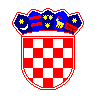 REPUBLIKA HRVATSKASISAČKO-MOSLAVAČKA ŽUPANIJAOPĆINA DVOROPĆINSKI NAČELNIK1. s obzirom na uvjete rada:rad na poslovima s otežanim i posebnim uvjetima rada1 danrad subotom, nedjeljom, blagdanima i neradnim danima određen zakonom1 dan2. s obzirom na složenost poslova radnog mjestarukovodeći službenici5 danaslužbenici visoke stručne spreme4 danaslužbenici više stručne spreme3 danaslužbenici srednje stručne spreme i namještenici2 dana3. s obzirom na dužinu radnog staža:do 5 godina radnog staža1 danod 5 do 10 godina radnog staža2 danaod 10 do 15 godina radnog staža3 danaod 15 do 20 godina radnog staža4 danaod 20 do 25 godina radnog staža5 danaod 25 do 30 godina radnog staža6 danapreko 30 godina radnog staža7 dana4. s obzirom na posebne socijalne uvjete:roditelju, posvojitelju ili skrbniku s malodobnim djetetom1 dansamohranom roditelju, posvojitelju ili skrbniku s jednim malodobnim djetetom2 danaroditelju, posvojitelju ili skrbniku djeteta s invaliditetom3 danaosobi sa invaliditetom3 danaosobi s tjelesnim oštećenjem2 dana5. s obzirom na ostvarene rezultate radaslužbeniku ocijenjenom ocjenom “odličan”3 danaslužbeniku ocijenjenom ocjenom “vrlo dobar”2 danasklapanja braka5 danarođenja djeteta5 danasmrti supružnika, roditelja, očuha, maćehe, djeteta, posvojitelja, posvojenika i unuka5 danasmrti brata ili sestre, djeda ili bake, te roditelja supružnika3 danasmrti brata ili sestre supružnika, te djeda ili bake supružnika3 danateške bolesti djeteta, supružnika ili roditelja3 danaelementarne nepogode koja je neposredno zadesila službenika5 danaselidbe u isto mjesto prebivališta1 danselidbe u drugo mjesto prebivališta3 danasudjelovanja na sindikalnim susretima, seminarima, obrazovanju za sindikat i sl1 dannastupanja na kulturnim i sportskim priredbama1 dankao dobrovoljni davatelj krvi, za svako dobrovoljno davanje krvi1 dansmrti supružnika, djeteta i roditelja (posvojenika)u iznosu od 400,00 eurabolovanja dužeg od 90 dana te nabave medicinskih pomagala i pokrića participacije pri kupnji lijekova - jednom godišnjeu iznosu od 200,00 eurasmrti službenika koji izgubi život u obavljanju ili povodom obavljanja službe te nastanka teže invalidnostiu iznosu od 1.000,00 eura i troškove pogrebasmrti službeniku iznosu od 1.000,00 eura